Управление образования администрации муниципального образования «Холмский городской округ» Муниципальное бюджетное  учреждение дополнительного образования  Центр  творчества с. Чехов ОБОБЩЕНИЕ ОПЫТА«Формирование гражданского самосознанияметодами проектной деятельности социальной направленности»              Автор опыта:                                                                                        Юхко Татьяна Фёдоровна                                                                                   методист по воспитательной работе, руководитель подросткового клуба «МОСТ»                                                                                   МБУ ДО ЦТ с. Чеховс. Чехов2017 г.С О Д Е Р Ж А Н И ЕРАЗДЕЛ 1. Информация об опыте         ……….………………….....3                                                                                                                        РАЗДЕЛ 2. Технология опыта                    ……………………………10	13РАЗДЕЛ 3. Результативность опыта       ……………………………13	17Список используемой литературы          ..…………………………..19	25		26	61ИНФОРМАЦИЯ ОБ ОПЫТЕСовременный период в российской истории и образовании- время смены ценностных ориентиров. В концепции духовно- нравственного воспитания и развития личности чётко прописан современный национальный  воспитательный идеал согласно Закону Российской Федерации «Об образовании»  (от 26 декабря 2012 г.)-«это высоконравственный, творческий, компетентный гражданин России, принимающий судьбу Отечества как свою личную, осознающий ответственность за настоящее и будущее своей страны, укоренённый в духовных и культурных традициях многонационального народа Российской Федерации»Направления  воспитательной и образовательной деятельности  Центра творчества с. Чехов и подросткового клуба «МОСТ» (Мы Отцов Сохраним Традиции) полностью совпадают с системой базовых национальных ценностей:Патриотизм (любовь к родине, своему народу, служение отечеству)Социальная солидарность (свобода личная и национальная, доверие к людям, честь, достоинство, милосердие, справедливость)Гражданственность (долг перед Отечеством, законы, обязанности, свобода совести, вероисповедания)Семья (любовь, верность, здоровье,  достаток , почитание родителей, забота о младшем и старшем, о продолжении рода)Труд и творчество (творчество, созидание трудолюбия)Наука (Познание, истина, сознание)Традиционные российские религииИскусство и литература (нравственный выбор, смысл жизни)Природа  (Жизнь. Планета. Земля)Человечество (Миру- мир, международное сообщество)«Быть нужным» во всех сферах человеческой жизни- девиз подросткового клуба «МОСТ», ядром которого является агитбригада. В неё вошли дети разного возраста, желающие изменить мир вокруг себя в лучшую сторону. Поэтому, кроме азов агитбригадного искусства, обучающиеся постигали технологии проектной деятельности.	Включение подростков в социально значимую проектную деятельность – один из путей становления активной гражданской позиции. «Мы делаем лучше  для себя, когда делаем лучше для других».(Чжен-цзы, философ).Проекты и проектирование вошли в нашу жизнь, в её различные сферы :  производственную, общественно- политическую, социальную, учебную. Разработка и осуществление социальных проектов – это привнесение изменений в социальное. С целью формирования гражданского самосознания участников образовательного процесса путём внедрения в образовательно- воспитательную деятельность проектных технологий  социальной направленности были определены задачи, способствующие  духовно- нравственному  развитию подростков:З а д а ч а 1. Воспитание потребностей, мотивов, побуждений, поведения и деятельности обучающихся, направленных на решение социальных проблем.Научиться проектированию можно, но только проектируя. На начальном этапе дети учатся исследовать социальную ситуацию в местном обществе, выявляют проблемы, осмысливают их, определяют цели и ставят задачи .Те, кого увлекла данная цель, сплачиваются в группу и оценивают свои возможности и подбирают оптимальную систему действий. На этом этапе развиваются лидерские качества и коммуникативность участников проекта. Результатом сотрудничества является детальный план работы, где определены ресурсы и источники их получения. Очень важно для развития самооценки воспитанников научить их разрабатывать систему оценки эффективности работы над проектом. Для этого применяются следующие методики:Методика «Дело. Мы. Я.». Данная методика может служить для определения эффективности проведенного мероприятия. Учащимся необходимо заполнить предложенную схему, оценив по пятибалльной шкале следующие параметры:Дело (оценивается проведенное дело в целом);Мы (оценивается работа творческой группы, в которой принимал участие ученик);Я (оценивается собственная деятельность, участие, вклад в проведенную работу).Метод «Рефлексивная мишень». На листе бумаги формата А-3 или листе ватмана рисуется мишень, которая делится на 4 сектора (см. рисунок).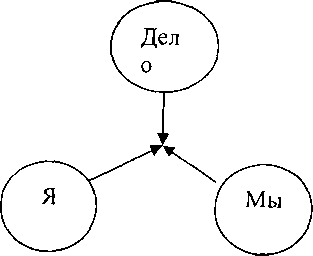 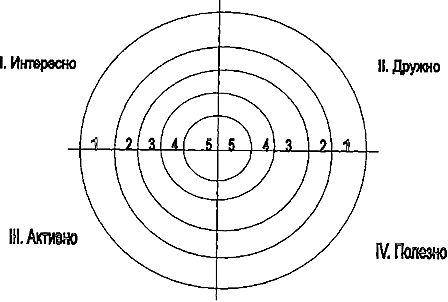 Каждый сектор является местом, где ученики своим оценочным «выстрелом» оставляют отметки о своем отношении к проведенному делу в соответствии с предложенными критериями анализа. Например, мишень имеет четыре следующих сектора:I. Интересно. (Насколько интересным для меня было организованное мероприятие?)II. Дружно. (Удалось ли вместе и без конфликтов подготовить и провести запланированное дело?)III. Активно.	(Сумел ли проявить собственную активность в совместной деятельности?)IV. Полезно. (Принесло ли проведенное дело пользу?)Отметка в тот или иной круг учеником ставится в зависимости от выбора им одного из предлагаемых ответов на перечисленные вопросы:5 - конечно, да;4 - больше да, чем нет;3 - трудно сказать;2 - больше нет, чем да;1 - разумеется, нет.После того, как каждый учащийся сделает четыре «выстрела» (поставит четыре отметки) в рефлексивную мишень, педагог организует коллективное обсуждение полученных результатов.Это учит их анализировать и оценивать конечный результат, даже не всегда положительный.З а д а ч а 2. Создание социально- позитивных условий для творческого взаимодействия субъектов проектной деятельности «педагог- воспитанник», «воспитанник-воспитанник», «педагог- педагог», «педагог- родители- воспитанник».	Решению этой задачи способствовало создание комфортного психологического микроклимата в учебном кабинете. Был разработан  мини-проект экологического кабинета, в котором отразились пожелания участников подросткового клуба «МОСТ» и  учтены возрастные особенности и потребности объединений «Капелька» и «Школы Радости», осуществляющих образовательную деятельность в данном помещении. Детально продуманный план действий, расчёт материалов, четкое распределение обязанностей, азарт и вдохновение помогло коллективу справиться с большим объёмом работ и получить истинное удовольствие от сделанного. Результат достойно оценили педагоги центра детского творчества, обучающиеся и их родители, гости ЦДТ. Повысилась самооценка участников проекта, они приобрели трудовые умения  и навыки работы над проектом 	Одним из основных принципов организации духовно- нравственного развития и гражданского самосознания является нравственный пример педагога (Концепциядуховно-нравственного развития и воспитания личности гражданина России)Сахалин- моя родина, и через личный пример посредством взаимодействия субъектов проектной деятельности  «педагог- воспитанник» я   стараюсь создать позитивные условия  для  формирования у подростков чувства любви и гордости за свой край. Совместное участие в таких проектах, как «В гостях у Берендея»- экологический поход на Верхнее озеро , где достижением стало знакомством  с достопримечательностями с. Чехов, воспитание экологической культуры, осознания неповторимоти Сахалинской земли,  и «Зимний скульптор» , когда участники  не только оздоровились, но и открыли ещё одно преимущество Сахалинской зимы , способствует продуктивному постижению духовно- нравственных ценностей .	Немаловажная роль отводится  и для создания социально- позитивных условий для творческого взаимодействия субъектов проектной деятельности «воспитанник-воспитанник».  Совместные творческие работы друг с другом, друг для друга сближают, помогают в трудной жизненной ситуации, поддерживают, отвлекают от негатива. Дети подросткового возраста очень восприимчивы к критике и похвале, они дорожат мнением сверстников. И когда они слышат одобрения за удачно организованные мероприятия , посвящённые своим сверстникам, то чувствуют себя равными среди равных О   наличии психологического комфорта на занятиях подросткового клуба «МОСТ» свидетельствует  диагностика « Определение ценностно-ориентационного   единства коллектива»Обучающиеся ответили на вопрос : «Мне нравится в нашем коллективе…..», отметив 5 основных причин Вывод: В объединении «МОСТ» обучающиеся удовлетворены полученными  знаниями, организационными умениями, комфортной обстановкой в коллективе.	Концепция духовно- нравственного развития и воспитания гражданина России обращает внимание на то, что «образовательные учреждения должны постоянно взаимодействовать и сотрудничать с семьями обучающихся, другими субъектами социализации, опираясь на национальные традиции»Поэтому важны  социально- позитивные условия для творческого взаимодействия субъектов проектной деятельности  «педагог- родители- воспитанник».Многие социальные проекты были разработаны и осуществлены при поддержке семей обучающихся:Проекты, направленные на улучшение психологического климата в отделении   сестринского ухода: «Сладкий стол», «Угощения к чаю», «Хранители ремесла», День Мужчин и День Женщин, «Сюрприз под ёлкой» Проект «Чтобы детство не кончалось» -оборудование семейной спортивно-игровой площадки на территории ЦТ Проекты , направленные на укрепление семейных уз : «Турнир трёх поколений»,  «Буду вечно молодым!» ,  «Бабушкины помощники» . «Арбузный оракул» З а д а ч а 3.  Расширение образовательно- воспитательного пространства ЦДТ с целью внедрения  социальных проектов: объединение - ЦТ - село - район – область- регион – страна- мир.Проекты, реализованные  подростковым клубом «МОСТ» на уровне Ц  Т: «Зимний теремок» - конкурс  оформления кабинетов и ЦТ«Талисман года»- конкурс детского творчества«Радужное настроение»- косметический ремонт актового зала ЦТ экологически чистыми материалами «Новогодние чудеса»- ежегодное проведение театрализованной, игровой программы для обучающихся ЦТ« Блокадный Ленинград»- проект- презентация «Кого не берут в космонавты?»- театрализованный интеллектуально- игровой проект «Торжественная часть с улыбкой»- праздничная программа в честь юбилея ЦТ Проекты, реализованные подростковым клубом «МОСТ» на уровне  СЕЛА:«Военный Новый год» - вовлечение воспитанников в поисковую исследовательскую работу. Воспитание патриотизма и гражданственности «Лови попутный ветер!»- изготовление для учащихся начальных классов корабликов «Герои рядом» (телефон помощи и организация тематических вечеров, поздравлений, посещений для ветеранов ВОВ, инвалидов ВОВ, узников концлагерей,  тружеников тыла и участников военных действий)«Страшная сказка»- проект в рамках месячника  по профилактики преступлений и правонарушений среди школьников «Звенит весенняя капель»- фестиваль детского творчества«Подснежник празднует Победу»- поздравительные выступления и акции для ветеранов ВОВ, труженников тыла и участников боевых действий. Уроки Доброты и Милосердия –театрализованные притчи о жизненных ценностях Ежегодное выступление агитбригады «МОСТ» на Дне Села«Угощение под ёлкой»- костюмированное поздравление пациентов Хосписа и вручение им «ёлочки с сюрпризом» Комната Боевой Славы- работа с архивом, интервью «Живой голос ветерана», сотрудничество с родственниками героев, тружениками тыла, участниками боевых действий.Собран материал  о 71-ом участнике ВОВ, жителях с. Чехов. Материалы Комнаты Боевой Славы МОУ ДОД ЦДТ используются при проведении уроков мужества СОШ, митингов и вечеров Памяти  центром досуга, библиотекой, школой исскуств Подарок ветерану-       акция, концертная программа. Забота о ветеранах ВОВ, вдовах ветеранов ВОВ, труженниках тыла, блокадниках, находящихся в отделении сестринского ухода «Средство от одиночества»- проект. Акции, трудовые десанты, творческие мастерские, концертная деятельность, музыкальные гостиные.Улучшение психологического климата в отделении сестринского уходаПерсональная выставка НАМ СЫН ДЫКИ, пациента  отделения сестринского уходаУлучшение психологического климата в отделении сестринского ухода,улучшение физического состояния Нам Сын Дыки «Зарничка»- пропаганда  выносливости и физической подготовки Организация и проведение экскурсий для учащихся 1-2 классов СОШ с. Чехов  на лососёвый рыборазвод «Красноярка» «Дед Мороз наш тоже дед» -  проект для пациентов сестринского ухода «Пир на весь мир» - проект  для пациентов сестринского ухода « Букет для ветеранов»,  Праздники для детей села. «Здоровое поколение»«Земля в наследство» (озеленение и благоустройство села);Участие подросткового клуба  «МОСТ» в проектах  РАЙОННОГО  уровня Ежегодное участие во  Всероссийской акции «Я- гражданин России!»- конкурс проектов «Виктория»- муниципальный конкурс художественного слова и военно- патриотической песни Дети Сахалина за здоровый образ жизни» - муниципальный конкурс творческих работ Участие подросткового клуба  «МОСТ» в проектах  ОБЛАСТНОГО  уровняОбластной конкурс художественного слова и военно- патриотической песни «Виктория»  «Золотая рыбка»- проект в рамках конкурса местных инициатив «Малые гранты-Большие дела». Получен грант   «Дети Сахалина за здоровый образ жизни»- областной конкурс творческих работ Областной Конкурс на Премию по поддержке талантливой молодёжи Правительства Сахалинской области Областная конференция Центра Молодёжных ИнициативОбластной этап XIII Всероссийской акции «Я-гражданин России»Умение видеть проблему, найти пути решения её, добиться положительного результата- всё это даёт уверенность в себе , вдохновляет на новые добрые дела, делает детей активнымиТЕХНОЛОГИЯ ОПЫТАТехнологии , применяемые для формирования гражданского самосознания обучающихся подросткового клуба «МОСТ» Технология сотрудничества – совместная развивающая деятельность взрослых и детей, скрепленная взаимопониманием, совместным анализом ее хода и работы. Совместная деятельность строится на принципах: веры в ребенка; сознательности, творческой активности и самостоятельности детей; рационального сочетания коллективных и индивидуальных форм и способов творческой деятельности; коллективного творчества (позволяет каждому ребенку почувствовать свою значимость в коллективе).Для формирования  более яркой эмоциональной отзывчивости и чуткой восприимчивости немаловажным является создание атмосферы доверия, свободы общения, радости, эмоциональной раскованности, обеспечивающей максимально свободный эмоциональный контакт детей друг с другом и с педагогом.Технологии проектировочной деятельности .Подготовка и проведение мероприятий для детей с ограниченными возможностями и детей из семей, находящихся в затруднительном социальном положении            «Здоровый, лёгкий и послушный»- праздник для детей с заболеванием лёгких и детей с ограниченными возможностями   Компьютерные и мультимедийные технологии:проведение массовых мероприятий ,информационные презентации ,демонстрационное сопровождение  выступлений                                       Здоровье-сберегающие технологии:  Цветотерапия и рыботерапия- оформление           рабочего кабинета растительными мотивами , используя экологически чистые материалы и аквариумом с разнообразными рыбами Технологии игрового моделирования  Технологии коллективной творческой деятельностиПроекты :«Мужеством гордимся», «Герои –рядом»- поздравления ветеранов ВОВ и участников боевых действий с праздникамиПроект «День Воды» Технологии дифференцированного обучения и развитияУчёт индивидуальных особенностей и уровня их развития, возможность наметить свою траекторию продвижения в освоении образовательного материала:  «Членом агитбригады может   стать любой школьник в возрасте от 7 до 18 лет, который захочет  найти   себе дело  по душе в кругу друзей,  проявить себя и принести максимальную пользу: дети с актёрскими данными развить  свой талант ,  выступая в агитбригадах, любящие поэзию и юмор смогут научиться   составлять сценарии , ребята с задатками художника , с чувством меры и вкуса сделать окружающее пространство красивым  и комфортным, выполнять работы по изготовлению реквизита» ( Дополнительная общеобразовательная программа «Талант и милосердие» объединения «МОСТ»).Тестовая технологияПрименяется во время текущего, промежуточного  и итогового контроля знаний, умений и навыков«Каков твой творческий потенциал?»«Я лидер?»«Экзаменуем лидера»МетодыЧастично - поисковый, деятельностный, исследовательский, проблемно – диалогический, иллюстративный.	Методы организации взаимодействия учащихся и накопления социального опыта: -создание ситуаций совместных переживаний, -работа в малых группах, -прием взаимных заданий.Методы эмоционального стимулирования:       -создание ситуаций успеха, -использование игр и игровых форм, -постановка системы перспектив.	Методы развития познавательного интереса: -метод стимулирования занимательным содержанием, -метод создания ситуаций творческого поиска.Методы развития психических функций, творческих способностей и       личностных качеств: -творческое задание,- постановка проблемы или создание проблемной ситуации	  В работе используются следующие виды занятий: интегрированные занятия, занятия-исследования,  занятия-диспуты, ролевые и деловые игры. Использование интерактивных методов и форм обучения направлено на побуждение учащихся к практической активности, более тесному и конструктивному общению между собой и с педагогом. В результате внутри объединения формируются творческие коллективы с наработанной техникой решения задач, исследовательской деятельности Основные виды деятельности:социально- общественная (акции, рейды, благотворительная деятельность, митинги), ценностно- ориентационная (диспуты, беседы, проблемные часы), познавательная (экскурсии, обмен опытом, конкурсы, ) эстетическая ( концерты, конкурсы, фестивали), досуговая (игры, праздники, походы, соревнования, турниры). Основные методы, средства, типы воспитательной воздействия:   слово, переживания, участие, деятельность, игра,  психологические ситуации, упражнения, тренингиОбъединение личностно - деятельностного, проектного  подходов на основе идеи духовно- нравственного развития ребенка в образовательном  процессе,  включающий не только передачу воспитаннику опыта прошлого, но и расширение его собственного опыта, обеспечивающих как личностный так и общекультурный рост ребенка. В содержание практических занятий включены основные социальные сферы: здоровье  и семьяэкономика  и экологияправо  и политикакультура и моральсфера межличностного общения.РЕЗУЛЬТАТИВНОСТЬ ОПЫТА           Использование вышеперечисленных технологий позволяет добиться высоких результатов: возрастающий     уровень качества знаний , умений и навыков                                                                         Педагогическая и психологическая диагностика для оценки образовательных результатовАнализ  развития личностных качеств обучающихся при использовании методов социального проектированияАНАЛИЗ развития личностных качеств воспитанников  объединения «МОСТ______2_____группы  ____2______ года обученияУровень активности обучающихся в мероприятиях различного уровняУспешный опыт сотворчества, приобретенный в ходе реализации  социальной проектной деятельности состоит вформировании гражданского самосознания,развитии компьютерной грамотности воспитанников,создании  положительной мотивации для саморазвития,создании  ситуации успеха,психологической комфортности.приобретении  исследовательских  навыков, элементарных умений анализировать свою деятельность и строить траекторию развития,развитии навыков работы со справочной литературой,развитии волевой сферы: воспитание в обучающихся убеждения возможности решения социальных проблемПредполагаемый масштаб и формы распространения измененийОбразовательные учреждения дополнительного образования детей, общеобразовательные школы, детские временные коллективы.      Работая над социальным проектом, решая социальные проблемы конкретного сообщества, принимая ответственность за будущее своего родного города, посёлка мы помогаем своим воспитанникам стать это высоконравственным, творческим, компетентным гражданином России, принимающим судьбу Отечества как свою личную, осознающим ответственность за настоящее и будущее своей страны, укоренённым в духовных и культурных традициях многонационального народа Российской ФедерацииСПИСОК ИСПОЛЬЗУЕМОЙ ЛИТЕРАТУРЫНормативно- правовые акты1.Федеральный Закон  « Об образовании в Российской Федерации» от 29 декабря 2012г.г. № 2372. Данилюк А.Я, Кондаков А.М, Тишков В.А. «Конвенция духовно- нравственного развития и воспитания личности гражданина России»4. Особенности организации воспитательной системы в условиях ФГОС нового поколения. 5. Федеральная целевая программа « Развитие дополнительного образования детей в Российской Федерации до 2020г.»6. Устав МБОО ДОД ЦДТ;7. Стратегия развития воспитания в РФ;8. Постановление Правительства Сахалинской области от 02.11.12г. № 526 Об утверждении региональной стратегии действий в интересах детей Сахалинской области на 2012- 2017 г.;9. Концепция развития воспитания в Сахалинской области;10.Программа патриотического воспитания в Сахалинской области на 2009-2015 годыДиссертации и авторефераты диссертаций11. А.В.Волохов «Комплекс учебно- демонстрационных игр проекта                  « Достижени-Я», М. ГОУ ЦРСДОД, 2004, 59с.Периодические издания12. Н.А.Ольшанская « Методика общения» Волгоград, Учитель, 2005, 74с№                                                   Объединение«МОСТ»ОбразовательнаядеятельностьСтиль поведенияЗнанияКачества умаОрганизационныеуменияОтношение ктоварищамОтношение к себе1. И.Юлия2. Павел3. Пётр4.Егор5.М. Юлия6.Динара7.П.Анна8.Р. Анна9.Екатерина10.Ирина11. ОльгаИтого581041099Примерные  составляющие личностные качества            СамостоятельностьСамостоятельностьАктивностьАктивностьОтветственностьОтветственностьКоллективизмКоллективизмТворчествоТворчествоВзаимопомощьВзаимопомощьДисциплинированностьДисциплинированностьКоммуникабельностьКоммуникабельностьКоммуникабельностьУчебный год2 2012-20132013-20142012-20132013-20142 2012-20132013-20142012-20132013-20142 2012-20132013-20142012-20132013-20142 2012-20132013-20142012-20132012-20132013-2014МОСТ9597899185878686838779848283818181№Личностные качества обучающихсяСамостоятельностьСамостоятельностьАктивностьАктивностьОтветственностьОтветственностьКоллективизмКоллективизмТворчествоТворчествоВзаимопомощьВзаимопомощьДисциплинированностьДисциплинированностьФИО2  2012-20132013-20142  2012-20132013-20142  2012-20132013-20142  2012-20132013-20142  2012-20132013-20142  2012-20132013-20142  2012-20132013-20141.И. Юлия80828478848095837881838588852. Павел86828888838694868584918789903. Пётр93939091898896988993959994934. Егор90929692959597929189919296995.М. Юлия92978798909793939192939285986.Динара93938992989495968893949798967.П. Анна92959194919592989696889895988.Р. Анна909595988098869887988910093939.Екатерина10079100799479100791007910079887910.Ирина98978989879083918789908910010011.Александра7692929888948896929888898896ВСЕГО2015-20162016-201776- 10079-9776- 10079-9784- 10078-9884- 10078-9883- 10079-9883- 10079-9883-10079-9883-10079-9878-10078-9878-10078-9883- 10079-10083- 10079-10085- 10083-1085- 10083-10АНАЛИЗактивности объединений в воспитательном процессе МБОУДОД ЦДТ с. Чехов в  2015- 2016 учебном годуАНАЛИЗактивности объединений в воспитательном процессе МБОУДОД ЦДТ с. Чехов в  2015- 2016 учебном годуНаименование показателяУчебный годУчебный годУчебный годУчебный годУчебный годУчебный годНаименование показателя2011-20122012-20132013-20142014-20152015-2016Всероссийский01122Областной11122Муниципальный33243Уровень села56779Всего 811111716